                                 Z á p i s     -      usnesení                         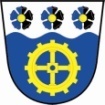 z      7. veřejného zasedání zastupitelstva  OBCE Teplička,které se koná  v pondělí  dne 30.10.  2017 na OÚ v Tepličce od 19:00     hodpřítomnost zastupitelů je  doložena  prezenční  listinou    (příloha č. 1).Jednání zastupitelstva obce zahájila  pí. Hana Bartošová, jakožto starostka v 19:00 hodin. Jednání dále řídila a provedla zápis. Předložila přítomným zastupitelům k podpisu prezenční listinu. Načež konstatovala, že zastupitelstvo obce se sešlo v plném počtu – tedy 5 a  je  usnášení schopno. Jako ověřovatele zápisu byli určeni:   Tomáš Kundrát  a  MUDr. Vratislav Kraus Starostka nechala hlasovat o ověřovatelích a zapisovatelce:   PRO …..     5   PROTI …… 0      ZDRŽEL SE …….. 0           NA TO  VYHLÁŠENO USNESENÍ č.   7.1. – určení ověřovatelů i zapisovatelky -  JEDNOHLASNĚ SCHVÁLENOStarostka navrhla  formu hlasování pro všechny body VZ – VEŘEJNĚ = zvednutím ruky tak, jak je uvedeno i v jednacím řádu obce.  Dala  hlasovat o formě hlasování (veřejně)PRO …..    5    PROTI …… 0      ZDRŽEL SE …….. 0           NA TO  VYHLÁŠENO  USNESENÍ č. 7.2. – forma hlasování - JEDNOHLASNĚ SCHVÁLENODále předložila  usnesení z minulého VZ – ze dne 21.9 .2017. Bodem k  projednání  z předešlého VZ s úkolem bylo:    projednat podmínky a plán výstavby VO							Přednesla program probíhajícího VZ včetně bodů různé. Všichni zastupitelé byli včas pozváni na dnešní VZ , pozvánka byla vyvěšena a úřední desce i ele.  (příloha č. 2). Do bodu různé navrhla dále starostka   projednat  	a) návrh schodkového rozpočtu									b) prodej pozemkuc ) těžba za rybníkem – podmínkye) žádost ŘSD o souhlas s kácenímStarostka  požádala přítomné  o další návrhy. Proběhlo hlasování  o programu jak shora uvedeno, přičemž  jiné návrhy vzneseny nebyly.PRO …..    5    PROTI …… 0      ZDRŽEL SE …….. 0         NA TO  VYHLÁŠENO  USNESENÍ č.  7 .3. – o schválení programu VZ  - JEDNOHLASNĚ SCHVÁLENOPrvním bodem programu bylo projednat a schválit RO č. 3/17 (příl. 3) Starostka předložila zastupitelům návrh RO, když byla obci poskytnuta dotace na krytí nákladů voleb, proto byla nutná úprava jak příjmů tak výdajů v rozpočtu. Zastupitelé se seznámili s návrhem RO a neměli připomínek a s tímto souhlasili.proběhlo hlasování   ……….  PRO…  5   PROTI….0,    ZDRŽ….. 0   NA TO  VYHLÁŠENO  USNESENÍ č.7 .4 . – RO 3/17 -  JEDNOHLASNĚ SCHVÁLENODalším bodem programu  bylo projednání vyvěšení záměru o prodeji pozemku p.č. 575/1 (příl.. č. 4). Zastupitelům byl předložen výpis z katastru i s mapou dotčeného pozemku. Zastupitelé neměli k vyvěšení záměru připomínek a s tímto souhlasili. Cena pozemku je zastupiteli schválena na 70,- kč za m².proběhlo hlasování   ……….  PRO…  5  PROTI….0,    ZDRŽ….. 0   NA TO  VYHLÁŠENO  USNESENÍ č.7  .5 . –  vyvěšení záměru - JEDNOHLASNĚ SCHVÁLENO3) Dalším bodem bylo předložení vyúčtování dotací poskytnutých obcí Sportovnímu klubu Teplička, a to1. smlouva (příl.. č. 5). -  v roce 2016  veřejnoprávní smlouva o dotaci   schválená na VZ dne 10.11.2016 usnesením č. 5.6.  s povinností  proinvestování do 31.10.2017 a vyúčtování do 30.11.20172. smlouva (příl.. č. 6). – v roce 2017 veřejnoprávní smlouva o dotaci   schválená na VZ dne 25.5.2017 usnesením č. 4.5.  s povinností  proinvestování do 30.6.2018 a vyúčtování do 25.5.2018.Předseda SK Teplička – p. Pustina předložil doklady potřebné k vyúčtování dotace. Ty byly zkontrolovány zastupiteli a bylo zjištěno, že byly dodrženy všechny podmínky veřejnoprávních smluv a proto bylo vyúčtování bez námitek přijato.proběhlo hlasování   ……….  PRO… 5    PROTI….0,    ZDRŽ….. 0   NA TO  VYHLÁŠENO  USNESENÍ č.   7. 6 . –  příjem vyúčtování dotací   - JEDNOHLASNĚ SCHVÁLENO4)  a) starostka předložila zastupitelům návrh schodkového rozpočtu na rok 2018 (příl. č. 7).  Zastupitelé neměli připomínek ani námitek a s návrhem schodkového rozpočtu  tak, jak byl starostkou předložen  a bez výhrad souhlasí.proběhlo hlasování   ……….  PRO… 5    PROTI….0,    ZDRŽ….. 0   NA TO  VYHLÁŠENO  USNESENÍ č.   7.7 . –  návrh schod.rozpočtu- JEDNOHLASNĚ SCHVÁLENOb)  dalším bodem bylo schválení prodeje části pozemku p.č. 942/2, a to v části u stavebních parcel č.  1/2 a 1/6 . Záměr o prodeji předmětného pozemku byl schválen  zastupitelstvem na VZ dne 21.9.2017 usnesením č. 6.5. a vyvěšen dne 25.9.2017. žádost o koupi pozemku byla přijata od pana K.  dne 30.10.2017 před zahájením VZ (příl. č. 8).  Jedná se o pozemek o výměře 38 m². Cena byla zastupitelstvem stanovena na 70,- Kč za  m².  Zastupitelé s prodejem pozemku i stanovenou cenou souhlasí a nemají připomínek. Starostkou bude vypracována  smlouva o prodeji a předložena na Katastrální úřad K.Vary. proběhlo hlasování   ……….  PRO… 5    PROTI….0,    ZDRŽ….. 0   NA TO  VYHLÁŠENO  USNESENÍ č.   7.8 . –  prodej pozemku - JEDNOHLASNĚ SCHVÁLENOc) dále byly projednány podrobnosti zadání pro obě etapy výstavby a rozšíření veřejného osvětlení v obci. Když první etapa se bude týkat osvětlení u státní silnice a tedy i zastávek, dále  rozšíření osvětlení  k rybníku a doplnění svítidel u železničního přejezdu.  Úsek za školou a k nádraží podél trati byl určen jako druhá – náročnější-  etapa, a to především vzhledem k obtížnosti terénu a vyřešení vlastnictví pozemků.  Na příští pracovní  poradě bude vybrán dodavatel.proběhlo hlasování   ……….  PRO… 5    PROTI….0,    ZDRŽ….. 0   NA TO  VYHLÁŠENO  USNESENÍ č.   7.9 – 1.etapa a  7.10.- druhá etapa. – VO  - JEDNOHLASNĚ SCHVÁLENOd) vzhledem k žádosti SŽDC o odstranění stromů rostoucím mimo les na pozemcích za rybníkem u trati – směr Bečov – bude vystaveno povolení ke kácení. Kácení provedou na vlastní žádost p. VK a TK, a to v období do konce března 2018. Polovina vytěžené dřevní hmoty bude odměnou za provedenou práci (včetně úklidu po těžbě) a druhá polovina bude k prodeji občanům obce za cenu 500,- Kč za metr – podrobnosti budou zveřejněny až po provedení těžby.  Dřevní hmota bude do konce těžby uložena na skládce v místě těžby. proběhlo hlasování   ……….  PRO… 5    PROTI….0,    ZDRŽ….. 0   NA TO  VYHLÁŠENO  USNESENÍ č.   7.11 . – těžba - JEDNOHLASNĚ SCHVÁLENOe)  Obecnímu úřadu Teplička byla jako správnímu orgánu v rámci výkonu státní správy v přenesené působnosti doručena písemná žádost (příl. č. 9) Ředitelství silnic a dálnic ČR, Na Pankráci 456//56, 145 05  Praha 4 Nusle č.j. 3698/17-34200-Jan.  Zastupitelé byli seznámeni s touto žádostí a  v souladu se zákonem o ochraně přírody a jeho novely –  ČNR  č. 349/2009 Sb. projednalo předmětnou žádost a  souhlasí s   kácením dřevin blíže specifikovaný v žádosti – tj. dřevin mimo les. Jedná se o kácení vyznačených stromů a keřů na stranách silnice I/20, a to vzhledem k tomu, že tvoří překážku při údržbě odvodnění tělesa komunikace. Zastupitelé nemají připomínek.proběhlo hlasování   ……….  PRO… 5    PROTI….0,    ZDRŽ….. 0   NA TO  VYHLÁŠENO  USNESENÍ č.   7.12 . –  kácení - JEDNOHLASNĚ SCHVÁLENODalší body k projednání navrženy nebyly,  do diskuse se nikdo nepřihlásil a  proto starostka jednání ukončila v 20:15    hodin.Veškeré číslované přílohy jsou součástí písemného vyhotovení tohoto  „zápisu - usnesení“  z veřejného zasedání.Vyhotoveno v Tepličce dne  30.10.2017Ověřovatele :Tomáš Kundrát					MUDr. Vratislav Kraus…………………………………………………………..		………………………………………………………………….Zapsala: starostka Hana Bartošová……………………………………………………………….                               ………………………………………………………………………    	Místostarosta: Tomáš Jelínek					starostka: Hana BartošováVyvěšeno dne  7.11.2017 						Sejmuto dne:Přílohy jsou k nahlédnutí na OÚ a jsou součástí tohoto usnesení. Usnesení (zápis) je vyhotoveno ve třech výtiscích a všechna mají váhu origináluTermín        8. VZ byl stanoven na  čtvrtek 30.11.2017